 At St.Andrew’s church in Wickhampton, NR13 3PB, in Broadland“ART , NATURE AND HISTORY” Welcome to our new ART EXHIBITION –Wednesday 13th June to Sunday 24th June 10.30am- 5.30pmPaintings, prints, drawings, photographs and more;In the calm peaceful setting of an old heritage church you can view unique 14 century wall paintings showing stories from the past, And there are beautiful walks on the Marshes – you can rest ‘away from it all’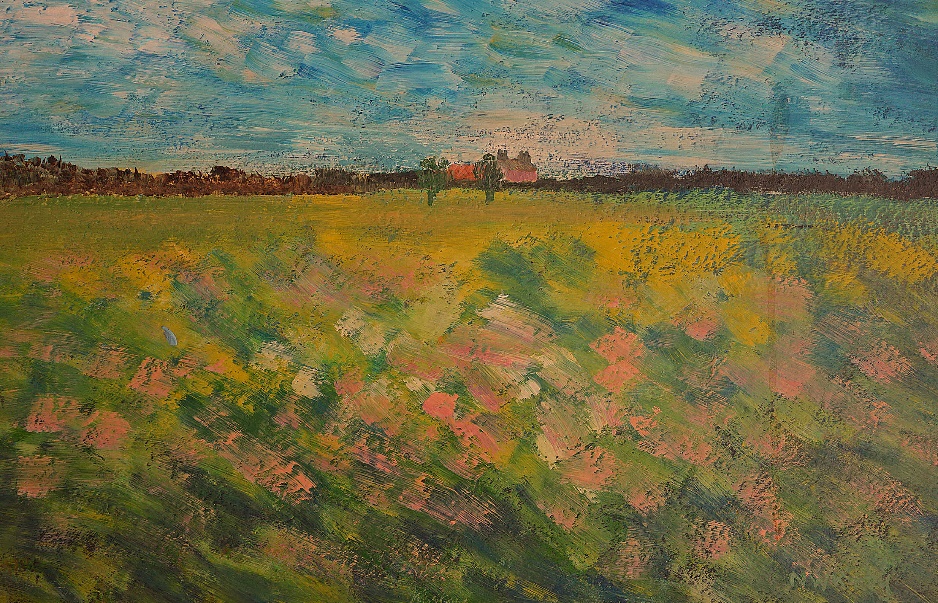 Free Admission to the exhibition    TOMBOLA    Light Refreshments available* *  * On Friday 22nd June starting at 7.30pm -     there will be a TALK:“The Hazards of the Journey: the reality of PILGRIMAGE, travel and tourism in the Middle Ages” -By well-knownArt Historian Imogen Corrigan.Tickets £ 5 each - will include Refreshments ; takings to go to church funds;  You are very welcome to come at  6.30pm – to viewartwork  ;     Further details 0n 01493 700008 -messages possible;OR email   ekozmian@gmail.com